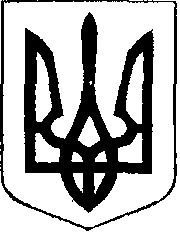 У К Р А Ї Н АЖовківська міська радаЛьвівського району Львівської області 17-та позачергова сесія VІІІ-го демократичного скликанняРІШЕННЯвід 29.10.2021року    № 4						м. ЖовкваПро утворення старостинських округів тазатвердження Положення про старостуу новій редакціїВраховуючи рішення сесії №9 від 07.12.2020 року «Про затвердження старостою села Сопошин П’єх Наталії Романівни», рішення сесії №10 від 07.12.2020 року «Про затвердження старостою села Мацошин Сороки Марії Романівни», рішення сесії № 12 від 07.12.2020 року «Про затвердження старостою сіл Крехів, Крута Долина, Руда-Крехівська, Козулька, Майдан, Папірня, Фійна Заверухи Галини Василівни», рішення сесії №13 від 07.12.2020 року «Про затвердження старостою сіл Глинськ, Завади Кісіль Ольги Володимирівни», рішення сесії №14 від 07.12.2020 року «Про затвердження старостою сіл Нова Скварява, Липники Струса Степана Дмитровича», рішення сесії №15 від 07.12.2020 року «Про затвердження старостою сіл Мокротин, Відродження, Тернів, Копанка, Поляни Кунтої Марії Михайлівни», рішення сесії №16 від 07.12.2020 року «Про затвердження старостою села Стара Скварява Марушка Михайла Васильовича», рішення сесії №17 від 07.12.2020 року «Про затвердження старостою села Деревня Пенцака Руслана Васильовича», рішення сесії №18 від 07.12.2020 року «Про затвердження старостою сіл Замочок, Борові, Галасі, Діброва, Кропи, Сороки, Школярі, В’язова Мішковської Наталії Мар’янівни», рішення сесії №19 від 07.12.2020 року «Про затвердження старостою села Кулява Полоцької Оксани Василівни», рішення сесії №20 від 07.12.2020 року «Про затвердження старостою сіл Любеля, Бесіди, Забрід, Залози, Казумин, Соснина Чернюха Василя Теодозійовича», рішення сесії №21 від 07.12.2020 року «Про затвердження старостою сіл Туринка, Оплітна, Сарнівка Великої Лесі Василівни», рішення сесії №22 від 07.12.2020 року «Про затвердження старостою сіл Зіболки, Блищиводи, Великі Передримихи, Гори, Дернівка, Малі Передримихи, Нагірці, Чистопілля Слободян Оксани Богданівни», рішення сесії №20 від 24.12.2020 року «Про затвердження старостою села Воля-Висоцька Борис Оксани Іванівни», висновок постійної комісії з питань регламенту, депутатської діяльності, етики, законності, регуляторної політики, дотримання прав людини, боротьби зі злочинністю, запобігання корупції та сприяння депутатської діяльності, відповідно до ст. 26 Закону України «Про місцеве самоврядування в Україні», Закону України «Про службу в органах місцевого самоврядування», у зв’язку з необхідністю приведення нормативних актів міської ради у відповідність з нормами діючого законодавства та з метою забезпечення представництва інтересів жителів населених пунктів  Жовківської міської ради, Жовківська міська радаВИРІШИЛА:1. Утворити на території Жовківської міської ради 14 (чотирнадцять) старостинських округів:Воле-Висоцький старостинський округ № 1 з центром в с. Воля-Висоцька, що складається з села Воля-Висоцька;Глинський старостинський округ № 2 з центром в с. Глинськ, що складається з сіл Глинськ, Завади;Деревнянський старостинський  округ № 3 з центром в с. Деревня, що складається з села Деревня;Замочківський старостинський округ № 4 з центром в с. Замочок, що складається з сіл Замочок, Борові, Галасі, Діброва, Кропи, Сороки, Школярі, В’язова, Оплітна;Зіболівський старостинський округ № 5 з центром в с. Зіболки, що складається з сіл Зіболки, Блищиводи, Великі Передримихи, Гори, Дернівка, Малі Передримихи, Нагірці, Чистопілля;.Крехівський старостинський округ № 6 з центром в с. Крехів, що складається з сіл Крехів, Крута Долина, Руда-Крехівська, Козулька, Майдан, Папірня, Фійна;Кулявський старостинський  округ № 7 з центром в с. Кулява, що складається з села Кулява;Любельський старостинський округ № 8 з центром в с. Любеля, що складається з сіл Любеля, Бесіди, Забрід, Залози, Казумин, Соснина;Мацошинський старостинський округ № 9 з центром в с. Мацошин, що складається з села Мацошин;Мокротинський старостинський округ № 10 з центром в с. Мокротин, що складається з сіл Мокротин, Відродження, Тернів, Копанка, Поляни;Ново-Скварявський старостинський округ № 11 з центром в с. Нова Скварява, що складається з сіл Нова Скварява, Липники;Сопошинський старостинський округ № 12 з центром в с. Сопошин, що складається з села Сопошин;.Старо-Скварявський старостинський округ № 13 з центром в с. Стара Скварява, що складається з села Стара Скварява;Туринківський старостинський  округ № 14 з центром в с. Туринка, що складається з сіл Туринка, Сарнівка, Руда.2. Визначити:2.1. Старосту в населеному пункті Воля-Висоцька – Борис Оксану Іванівну – старостою Воле-Висоцького старостинського округу № 1.2.2. Старосту в населених пунктах Глинськ, Завади – Кісіль Ольгу Володимирівну – старостою Глинського старостинського округу № 2.2.3. Старосту в населеному пункті Деревня – Пенцака Руслана Васильовича – старостою Деревнянського старостинського округу № 3.2.4. Старосту в населених пунктах  Замочок, Борові, Галасі, Діброва, Кропи, Сороки, Школярі, В’язова, Оплітна – Мішковську Наталію Мар’янівну – старостою Замочківського старостинського округу № 4. 2.5. Старосту в населених пунктах Зіболки, Блищиводи, Великі Передримихи, Гори, Дернівка, Малі Передримихи, Нагірці, Чистопілля – Слободян Оксани Богданівни – старостою Зіболівського старостинського округу № 5. 2.6. Старосту в населених пунктах Крехів, Крута Долина, Руда-Крехівська, Козулька, Майдан, Папірня, Фійна – Заверуху Галину Василівну – старостою Крехівського старостинського округу № 6. 2.7. Старосту в населеному пункті Кулява – Полоцьку Оксану Василівну – старостою Кулявського старостинського округу №7.2.8. Старосту в населених пунктах  Любеля, Бесіди, Забрід, Залози, Казумин, Соснина – Чернюха Василя Теодозійовича – старостою Любельського старостинського округу № 8. 2.9. Старосту в населеному пункті Мацошин – Сороку Марію Романівну – старостою Мацошинського старостинського округу № 9.2.10. Старосту в населених пунктах Мокротин, Відродження, Тернів, Копанка, Поляни – Кунту Марію Михайлівну – старостою Мокротинського старостинського округу № 10.2.11. Старосту в населених пунктах Нова Скварява, Липники – Струса Степана Дмитровича – старостою Новоскварявського старостинського округу № 11. 2.12. Старосту в населеному пункті Сопошин – П’єх Наталію Романівну – старостою Сопошинкого старостинського округу № 12. 2.13. Старосту в населеному пункті Стара Скварява – Марушка Михайла Васильовича – старостою Старо-Скварявського старостинського округу №13. 2.14. Старосту в населених пунктах Туринка, Сарнівка, Руда – Велику Лесю Василівну – старостою Туринківського старостинського округу № 14.3. Визначити, що:3.1. Робоче місце старости Воле-Висоцького старостинського округу №1 Борис Оксани Іванівни знаходиться за адресою: село Воля-Висоцька, вулиця Петрова, будинок 52а.3.2. Робоче місце старости Глинського старостинського округу № 2 Кісіль Ольги Володимирівни знаходиться за адресою: село Глинськ, вулиця Лесі Українки, будинок 2А.3.3. Робоче місце старости Деревнянського старостинського округу № 3 Пенцака Руслана Васильовича знаходиться за адресою: село Деревня, вулиця Тараса Шевченка, будинок 52.3.4. Робоче місце старости Замочківського старостинського округу № 4 Мішковської Наталії Мар’янівни знаходиться за адресою: село Замочок, вулиця Тараса Шевченка, будинок 113а.3.5. Робоче місце старости Зіболівського старостинського округу № 5 Слободян Оксани Богданівни знаходиться за адресою: село Зіболки, вулиця Чучвари, будинок 1.3.6. Робоче місце старости Крехівського старостинського округу № 6 Заверухи Галини Василівни знаходиться за адресою: село Крехів, вулиця Тараса Шевченка, будинок 2.3.7. Робоче місце старости Кулявського старостинського округу № 7 Полоцької Оксани Василівни знаходиться за адресою: село Кулява, вулиця 1 Травня, будинок 1а.3.8. Робоче місце старости Любельського старостинського округу № 8 Чернюха Василя Теодозійовича знаходиться за адресою: село Любеля, вулиця Тараса Шевченка, будинок 40.3.9. Робоче місце старости Мацошинського старостинського округу № 9 Сороки Марії Романівни знаходиться за адресою: село Мацошин, вулиця Централна, будинок 78.3.10. Робоче місце старости Мокротинського старостинського округу №10 Кунтої Марії Михайлівни знаходиться за адресою: село Мокротин, вулиця Кутова, будинок 1.3.11. Робоче місце старости Новоскварявського старостинського округу № 11 Струса Степана Дмитровича знаходиться за адресою: село Нова Скварява, вулиця Дорошенка, будинок 9.3.12. Робоче місце старости Сопошинського старостинського округу №12 П’єх Наталії Романівни знаходиться за адресою: село Сопошин, вулиця Чорновола, будинок 20.3.13. Робоче місце старости Староскварявського старостинського округу № 13 Марушка Михайла Васильовича знаходиться за адресою: село Стара Скварява, вулиця Тараса Шевченка, будинок 4 а.3.14. Робоче місце старости Туринківського старостинського округу №14 Великої Лесі Василівни знаходиться за адресою: село Туринка, вулиця Богдана Хмельницького, будинок 49.4. Присвоїти: 4.1. З 01.08.2021 року старості Кулявського старостинського округу № 7 Полоцькій Оксані Василівні 11 (одинадцятий) ранг посадової особи місцевого самоврядування , посада якої віднесена до 5-ї категорії.4.2. З 01.08.2021 року старості Сопошинського старостинського округу № 12 П’єх Наталії Романівні 11 (одинадцятий) ранг посадової особи місцевого самоврядування , посада якої віднесена до 5-ї категорії.4.3. З 01.08.2021 року старості Староскварявського старостинського округу № 13 Марушка Михайлу Васильовичу 11 (одинадцятий) ранг посадової особи місцевого самоврядування , посада якої віднесена до 5-ї категорії.4.4. З 01.08.2021 року старості Туринківського старостинського округу № 14 Великій Лесі Василівні 11 (одинадцятий) ранг посадової особи місцевого самоврядування , посада якої віднесена до 5-ї категорії.5. Відділу бухгалтерського обліку та звітності Жовківської міської ради врахувати дане рішення при проведенні розрахунків оплати праці.6. Затвердити Положення про старосту у новій редакції, що додається.7. Контроль за виконанням рішення покласти на постійну комісію з питань регламенту, депутатської діяльності, етики, законності, регуляторної політики, дотримання прав людини, боротьби зі злочинністю, запобігання корупції та сприяння депутатської діяльності (Савіцька З. М.).Міський голова                                                                           Олег ВОЛЬСЬКИЙДодаток до рішення Жовківської міської радивід «29» жовтня 2021 року № 4 ПОЛОЖЕННЯ ПРО СТАРОСТУI. Загальні положення1.1.  Це Положення про старосту  (надалі- Положення), розроблено відповідно до Конституції України, законів України «Про місцеве самоврядування в Україні», «Про службу в органах місцевого самоврядування», інших законодавчих актів України, визначає права і обов’язки старости, порядок його обрання та припинення повноважень, порядок звітування, відповідальність та інші питання, пов’язані з діяльністю старости.II. Правовий статус старости2.1.Староста є посадовою особою місцевого самоврядування, яка затверджується Жовківською міською радою на строк її повноважень за пропозицією Жовківського міського голови, що вноситься за результатами громадського обговорення (громадських слухань, зборів громадян, інших форм консультацій з громадськістю), проведеного у межах відповідного старостинського округу.2.2. Староста працює на постійній основі в апараті Жовківської міської ради та її виконавчого комітету, а в разі обрання членом цього виконавчого комітету - у виконавчому комітеті ради.2.3. Староста не може мати іншого представницького мандату, суміщати свою службову діяльність з іншою посадою, у тому числі на громадських засадах, займатися іншою оплачуваною (крім викладацької, наукової і творчої діяльності, медичної практики, інструкторської та суддівської практики із спорту) або підприємницькою діяльністю.2.4. Порядок організації роботи старости визначається Законом України «Про місцеве самоврядування в Україні»,  іншими актами законодавства України та  цим Положенням.2.5. На старосту поширюються обмеження визначені Законом України «Про запобігання корупції».ІІІ. Повноваження, обов’язки та права старости3.1. Відповідно до статті 541 Закону України «Про місцеве самоврядування в Україні» староста:1) уповноважений міською радою діяти в інтересах жителів відповідного старостинського округу у виконавчих органах міської ради;2) забезпечує зберігання офіційних документів, пов’язаних з місцевим самоврядуванням відповідних населених пунктів, забезпечувати доступ до них осіб, яким це право надано у встановленому законом порядку;3) вирішує за дорученням міського голови або відповідної ради питання, пов’язані з діяльністю ради та її виконавчих органів;4) веде діловодство, облік і звітність з передачею документів до архіву;5) бере участь у пленарних засіданнях міської ради та засіданнях її постійних комісій з правом дорадчого голосу. Бере участь у засіданнях виконавчого комітету міської ради;6) має право на гарантований виступ на пленарних засіданнях міської ради, засіданнях її постійних комісій та виконавчого комітету з питань, що стосуються інтересів жителів відповідного старостинського округу;7) сприяє жителям відповідного старостинського округу у підготовці документів, що подаються до органів місцевого самоврядування та місцевих органів виконавчої влади, а також у поданні відповідних документів до зазначених органів. За рішенням міської ради надає адміністративні послуги та/або виконує окремі завдання адміністратора центру надання адміністративних послуг (у разі утворення такого центру);8) бере участь в організації виконання рішень міської ради, її виконавчого комітету, розпоряджень міського голови на території відповідного старостинського округу та у здійсненні контролю за їх виконанням;9) бере участь у підготовці пропозицій до проекту місцевого бюджету в частині фінансування програм, що реалізуються на території відповідного старостинського округу;10) вносить пропозиції до виконавчого комітету міської ради з питань діяльності на території відповідного старостинського округу виконавчих органів міської ради, підприємств, установ, організацій комунальної власності та їх посадових осіб;11) бере участь у підготовці проектів рішень міської ради, що стосуються майна територіальної громади, розташованого на території відповідного старостинського округу;12) бере участь у здійсненні контролю за використанням об’єктів комунальної власності, розташованих на території відповідного старостинського округу;13) бере участь у здійсненні контролю за станом благоустрою відповідного старостинського округу та інформує міського голову, виконавчі органи міської ради про результати такого контролю;14) отримує від виконавчих органів міської ради, підприємств, установ, організацій комунальної власності та їх посадових осіб інформацію, документи і матеріали, необхідні для здійснення наданих йому повноважень;15) сприяє утворенню та діяльності органів самоорганізації населення, організації та проведенню загальних зборів, громадських слухань та інших форм безпосередньої участі громадян у вирішенні питань місцевого значення у відповідному старостинському окрузі;16) здійснює інші повноваження, визначені Законом України «Про місцеве самоврядування в Україні», іншими законами та рішеннями ради.3.2. Обов’язки старости:1) додержуватися Конституції та законів України, актів Президента України, Кабінету Міністрів України, Регламенту  ради,  цього Положення та інших нормативно-правових актів.2) брати участь у роботі виконавчого комітету міської ради:- подавати пропозиції до планів діяльності виконавчого комітету;- готувати проєкти рішень виконкому та вносити їх для подальшого розгляду;- брати участь у засіданнях виконавчого комітету ради та ухвалені ним рішень (голосувати);- бути доповідачем чи співдоповідачем з питань, внесених до порядку денного засідання виконавчого комітету з питань, що стосуються інтересів жителів відповідних населених пунктів;- вносити пропозиції про зміни та доповнення до проєктів рішень виконавчого комітету або про їх доопрацювання тощо.3) брати участь в організації та проведенні зборів жителів старостинського округу та в оформленні документів цих зборів, вносити пропозиції до їх порядку денного, організовувати виконання рішень жителів старостинського округу та здійснювати моніторинг їх виконання, а також звітувати про хід і результати виконання рішень зборів перед жителями старостинського округу;4) сприяти виконанню на території відповідного старостинського округу програм соціально-економічного та культурного розвитку, затверджених рішенням ради, інших актів ради та її виконавчого комітету, вносити до виконавчого комітету, інших виконавчих органів ради пропозиції з цих питань;5) вести прийом жителів у межах старостинського округу згідно з визначеним графіком, здійснювати моніторинг стану дотримання їхніх прав і законних інтересів у сфері соціального захисту, культури, освіти, фізичної культури та спорту, житлово-комунального господарства, реалізації ними права на працю та медичну допомогу;6) вести облік та узагальнювати пропозиції жителів громади з питань соціально-економічного та культурного розвитку відповідних населених пунктів, соціального, побутового та транспортного обслуговування його жителів;7) приймати від жителів відповідного старостинського округу заяви, адресовані міській раді та її посадовим особам, передавати їх  для реєстрації та обліку до ради у строк, не пізніше наступного дня після їх надходження; 8) сприяти проведенню контрольних заходів на території відповідного старостинського округу (землекористування, довкілля, об'єкти житлово-комунальної інфраструктури тощо); 9) здійснювати моніторинг за станом довкілля, об’єктів інфраструктури, громадського правопорядку на території відповідних старостинських округів;10) контролювати дотримання правил використання об’єктів комунальної власності територіальної громади, що розташовані на території відповідних старостинських округів;11) сприяти діяльності органу (органам) самоорганізації населення відповідних старостинських округів та надавати практичну допомогу у виконанні ними своїх завдань та повноважень;12) здійснювати моніторинг благоустрою території відповідних старостинських округів, вживати заходів до його підтримання в належному стані;13) не допускати на території відповідних старостинських округів дій чи бездіяльності, які можуть зашкодити інтересам територіальної громади та держави;14) своєчасно надавати інформацію до ради щодо об’єктів, які розташовані на території відповідних старостнських округів;15) не рідше одного разу на рік звітувати про свою роботу перед радою, а на вимогу не менше як третини депутатів – у визначений радою термін. 16) дотримуватися правил службової етики,  встановлених законодавчими актами України, Законом України «Про  місцеве  самоврядування в Україні», іншими законодавчими актами.17) виконувати поточні доручення  ради та її виконавчого комітету,  міського голови, звітувати про їх виконання;18) забезпечувати зберігання офіційних документів, пов'язаних з місцевим самоврядуванням відповідних старостинських округів, забезпечує доступ до них осіб, яким це право надано у встановленому законом порядку;19) забезпечувати ведення діловодства, обліку і звітності з передачею документів до архіву; 20)  надавати довідки,  характеристики фізичним та юридичним особам, які проживають (перебувають) на території відповідних старостинських округів;    21) здійснювати  на ввіреній території нотаріальні та реєстраційні дії, керуючись у своїй діяльності відповідними законодавчими актами;22) вести погосподарський облік в розрізі кожного з ввірених населених пунктів, у тому числі облік особистих селянських господарств; надавати виписки з погосподарських книг;23) вживати заходи щодо виявлення майна, що має ознаки безхазяйного, повідомляти виконавчий комітет про таке майно, а також вживати заходи по встановленню приналежності такого майна;24) здійснювати інші обов’язки у відповідності до чинного законодавства.3.3. Староста має право:1) представляти інтереси жителів старостинського округу у виконавчих органах міської ради, брати участь з правом дорадчого голосу у пленарних засіданнях ради, засіданнях її постійних та тимчасових комісій.2) одержувати від виконавчих органів міської ради та її посадових осіб, а також від підприємств, установ, організацій комунальної форми власності, що розташовані на території громади, інформацію, документи та матеріали, які стосуються соціально-економічного та культурного розвитку відповідного старостинського округу;3) погоджувати проекти рішень ради та її виконавчого комітету щодо майна територіальної громади, розташованого на території відповідного старостинського округу;;4) вносити пропозиції до порядку денного засідань виконавчого комітету ради з питань, які стосуються інтересів відповідної громади в межах відповідного старостинського округу, оголошувати на засіданнях виконавчого комітету тексти заяв і звернень відповідної громади, її членів з питань, що стосуються інтересів громади чи інтересів територіальної громади загалом;5) порушувати перед міською радою та її виконавчим комітетом питання про необхідність проведення перевірок з питань, віднесених до компетенції ради та її органів, діяльності підприємств, установ і організацій, розташованих на території відповідного старостинського округу, незалежно від форми власності;6) вносити пропозиції щодо усунення недоліків і порушень керівникам підприємств, установ і організацій незалежно від форми власності й органів, діяльність яких перевірялася відповідно до підпункту 5 цього пункту, а також органам, яким вони підпорядковані, порушувати питання про притягнення до відповідальності осіб, з вини яких сталося порушення;7) звертатися до правоохоронних органів та інших суб’єктів, що здійснюють діяльність спрямовану на охорону громадського порядку, публічної безпеки, правил благоустрою у разі вчинення протиправних дій на території відповідного старостинського округу.3.4. З метою запобігання негативним наслідкам реального, потенційного конфлікту інтересів староста бере участь у розгляді, підготовці та прийнятті виконавчим комітетом ради рішень, де може виникнути конфлікт його інтересів, за умови самостійного публічного оголошення про такий конфлікт під час засідання виконавчого комітету, на якому розглядається відповідне питання;3.5. Надання старості консультацій та роз’яснень щодо запобігання та врегулювання конфлікту інтересів, поводження з майном, що може бути неправомірною вигодою та подарунками, покладається на постійну комісію, визначену радою та юридичний відділ Жовківської міської ради.IV. Порядок обрання та припинення повноважень старости4.1. Староста затверджується міською радою на строк її повноважень за пропозицією міського голови, що вноситься за результатами громадського обговорення (громадських слухань, зборів громадян, інших форм консультацій з громадськістю), проведеного у межах відповідного старостинського округу.Кандидатура старости вноситься на громадське обговорення (громадські слухання, збори громадян, інші форми консультацій з громадськістю) міським головою та вважається погодженою з жителями відповідного старостинського округу, якщо в результаті громадського обговорення (громадських слухань, зборів громадян, інших форм консультацій з громадськістю) отримала таку підтримку у старостинському окрузі:з кількістю жителів до 1500 - більше 20 відсотків голосів жителів від загальної кількості жителів відповідного старостинського округу, які є громадянами України і мають право голосу на виборах;з кількістю жителів від 1500 до 10 тисяч - більше 17 відсотків голосів.За результатами проведеного громадського обговорення (громадських слухань, зборів громадян, інших форм консультацій з громадськістю) кандидатури старости складається протокол, який має містити такі відомості: дата (період) і місце проведення громадського обговорення (громадських слухань, зборів громадян, інших форм консультацій з громадськістю), кількість жителів відповідного старостинського округу, які є громадянами України і мають право голосу на виборах, відомості про кандидатуру старости, кількість учасників громадського обговорення (громадських слухань, зборів громадян, інших форм консультацій з громадськістю), які підтримали відповідну кандидатуру, із зазначенням прізвища, власного імені (усіх власних імен) та по батькові (за наявності), числа, місяця і року народження, серії та номера паспорта громадянина України (тимчасового посвідчення громадянина України - для осіб, недавно прийнятих до громадянства України), що засвідчується підписом таких учасників.Кандидатура старости відповідного старостинського округу, не підтримана міською радою, не може бути повторно внесена для затвердження в цьому старостинському окрузі протягом поточного скликання міської ради.Порядок проведення громадського обговорення (громадських слухань, зборів громадян, інших форм консультацій з громадськістю) кандидатури старости затверджується міською радою.4.2. На посаду старости не може бути призначена особа, щодо якої наявні обмеження пов’язані з прийняттям на службу в органи місцевого самоврядування та проходження служби, визначені Законом України «Про запобігання корупції».4.3. На посаду старости не може бути затверджена особа, яка має судимість за вчинення тяжкого або особливо тяжкого злочину, кримінального правопорушення проти виборчих прав громадян чи корупційного правопорушення, якщо ця судимість не погашена або не знята в установленому порядку, а також особа, визнана судом недієздатною.4.4. Староста, який вперше приймається на службу в органи місцевого самоврядування набуває повноважень посадової особи місцевого самоврядування з моменту складання ним Присяги у порядку, передбаченому Законом України «Про службу в органах місцевого самоврядування».4.5. Повноваження старости припиняються одночасно із припиненням повноважень Жовківської міської ради, за виключенням випадків дострокового припинення ним повноважень.4.6. Повноваження старости припиняються достроково у разі:1) його звернення з особистою заявою до міської ради про складення ним повноважень старости;2) припинення громадянства України або виїзду на постійне проживання за межі України;3) набуття громадянства іншої держави;4) набрання законної сили обвинувальним вироком суду щодо нього;5) набрання законної сили рішенням суду про притягнення його до відповідальності за правопорушення, пов’язане з корупцією, яким накладено стягнення у виді позбавлення права займати посади або займатися діяльністю, що пов’язана з виконанням функцій держави або місцевого самоврядування;6) набрання законної сили рішенням суду про визнання його недієздатним, безвісно відсутнім чи оголошення померлим;7) його смерті.4.7. Повноваження старости можуть бути достроково припинені за рішенням міської ради, якщо він порушує Конституцію або закони України, права і свободи громадян, не забезпечує здійснення наданих йому повноважень. Рішення про дострокове припинення повноважень старости рада приймає відкритим голосуванням більшістю голосів від загального складу ради.Повноваження старости можуть бути достроково припинені  в інших випадках, передбачених законодавством  України.4.8. Повноваження старости припиняються достроково, а відповідна особа звільняється з посади:1) з підстав, зазначених у підпунктах 1, 2, 3 пункту 4.6 цього Положення, - з дня прийняття відповідною радою рішення, яким береться до відома зазначений факт;2) з підстав, зазначених у підпунктах 4,5,6 пункту 4.6 цього Положення, - з дня, наступного за днем одержання радою або її виконавчим комітетом копії відповідного рішення суду, без прийняття рішення відповідної ради;3) з підстави, зазначеної у підпункті 7 пункту 4.6 цього Положення, - з дня смерті, засвідченої свідоцтвом про смерть;4) з підстави, зазначеної у підпункті 8 пункту 4.6 цього Положення, - з дня прийняття  радою рішення про  припинення повноважень старости.4.9. У разі дострокового припинення повноважень старости, а також у разі неможливості здійснення ним своїх повноважень (перебування у відпустці, відрядженні, тимчасова непрацездатність тощо) повноваження старости на території відповідних населених пунктів може покладатися на іншу старосту розпорядженням міського голови. Обсяг та порядок здійснення таких повноважень визначається окремим розпорядженням міського голови.V. Організація діяльності старости5.1. Місце  роботи, правила внутрішнього трудового розпорядку, правила діловодства та інші питання організації діяльності старости визначаються міською радою та її виконавчим комітетом. Режим роботи старости відповідає режиму роботи ради.5.2. Час особистого прийому жителів старостою встановлюється розпорядженням міського голови.5.3. Інформаційне, матеріально-технічне та фінансове забезпечення діяльності старости здійснюється міською радою і фінансується за рахунок бюджету міської ради.5.4. З метою забезпечення діловодства в старостинському окрузі старості надається кругла печатка та кутовий штамп з найменування відповідних населених пунктів, порядок виготовлення та використання яких визначається рішенням виконавчого комітету ради.VІ. Підзвітність, підконтрольність та відповідальність старости6.1. При здійсненні наданих повноважень староста є відповідальний і підзвітний міській раді, підконтрольний міському голові.6.2. Староста не рідше одного разу на рік, протягом першого кварталу року, наступного за звітним, а на вимогу не менш як третини депутатів - у визначений міською радою термін, звітує про свою роботу перед радою, жителями старостинського округу. Заслуховування звіту старости перед жителями старостинського округу відбувається на відкритій зустрічі, у спосіб, що дає можливість жителям старостинського округу поставити запитання, висловити зауваження та внести пропозиції. Інформація про відповідну зустріч, а також письмовий звіт старости оприлюднюються на офіційному веб-сайті міської ради та розміщуються у приміщенні ради та старостинського округу не пізніше ніж за сім календарних днів до дня проведення відповідної зустрічі. 6.3. Староста може бути притягнений до дисциплінарної, матеріальної, цивільної, адміністративної та кримінальної відповідальності, визначеної чинним законодавством України.             Секретар  ради                                                          Марта Грень